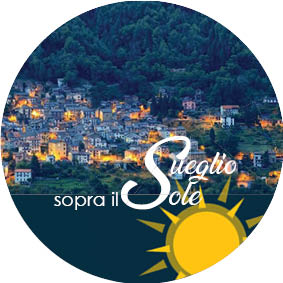 Presentazione Siamo un gruppo di persone che 	vivono e che amano Sueglio, anche se non tutti siamo residenti.La voglia  di rilanciare un paese che si è appiattito nel tempo ,passando in poco tempo dalla gioventù alla vecchiaia  senza cercare di tenersi vivo e attivo.Crediamo nei nostri forti  valori ,nelle nostre tradizioni  e nelle nostre usanze e vogliamo che ritornino ad essere vivi, non devono essere solo dei ricordi .Sueglio non deve essere  solo ‘sole’ e ‘aria pulita’ ,ma è un paese dove devono ritornare i  servizi persi:  dal bar ,al ristorante .I coraggiosi che hanno riaperto il  piccolo negozio devono essere aiutati , quel negozio è un servizio per tutti .Il patrimonio Ambientale che abbiamo intorno dovrà essere fruito dai turisti .L’accoglienza ,oggi è ridotta solo  ad  alcune camere per turisti,  dovrà trovare potenziamento attraverso un’ azione amministrativa incisiva  e coerente.Il nostro candidato Sindaco, seppure non residente a Sueglio, è stato scelto ,dopo attente valutazioni e confronti, per l’attenzione che ha sempre avuto per il nostro territorio  e le sue capacità di amministratore e di tecnico comunale ,nonché per la sua grande disponibilità .Nel caso venga eletto ,oltre ad attuare il nostro programma, darà il proprio contributo in molti campi ,sanando probabilmente anche alcune lacune che ci trasciniamo da anni.La collaborazione  con gli altri Gruppi Consiliari sarà attiva ,ma coerente con il nostro programma.Il gruppo ‘Sueglio sopra il sole ’Il nostro Gruppo Candidato Sindaco       – Sandro CARIBONI Candidato Consigliere  – Antonella LOCATELLICandidato Consigliere  – Monica BAZZI Candidato Consigliere  – Valerio ARNOLDI Candidato Consigliere  – Pierpaolo TABULI detto Pito Candidato Consigliere  – Stefania GIRARDI  Candidato Consigliere  – Franco TAGLINI   Candidato Consigliere  – Maurizio MELLERA   Il nostro ProgrammaAMMINISTRAZIONE –La vita amministrativa dovrà essere vissuta attraverso una maggiore presenza  della Giunta Comunale in Comune e una più ampia  capacità di ascolto con i cittadini.Il rapporto con il cittadino sarà privilegiato ed attuato  improntato alle esigenze che verranno esposte dalle persone  qualsiasi campo sia coinvolto.L’ assunzione ‘immediata ‘ di un impiegato amministrativo fisso per la  segreteria  è la prima azione che farà la Giunta Comunale . Gli  orari di apertura al pubblico saranno flessibili.Attraverso  una convenzione con altri Comuni (esempio Dervio)  si darà spazio all’ ufficio tecnico e all’area contabile e ragioneria , al fine del buon funzionamento della   noiosa macchina amministrativa soggiogata da una ‘burocrazia pesante’.Il rapporto con i sodalizi presenti sarà sicuramente più coinvolgente che in passato.Il Gruppo Alpini  e l’associazione onlus Soleart saranno il sostegno della nuova vita Amministrativa ,del rilancio del decoro e dell’ambiente.  SOCIALE Nel campo del sociale verrà istituita una assistenza migliore rispetto all’odierno ,  con possibilità di istituire una attività SAD di servizio assistenza domiciliare che si ritiene necessaria laddove vi sono esigenze particolari .dovute all’età o al disagio sociale. LAVORI PUBBLICI Il nostro programma è un po’ una sfida   per un piccolo paese come Sueglio ,ma attuabile ,anche con l’apporto dei cittadini, e prevede interventi su tutto il territorio, tquali :Realizzazione  della strada di Letèe in sinergia con i proprietari dei fabbricati della frazione.Realizzazione della strada per Loco Peinano in sinergia con i proprietari dei fabbricati della frazione.Ristrutturazione ex 	ASILO PANDIANI per ottenere spazi polifunzionali  per i nostri sodalizi Efficientamento  della  pubblica illuminazione   anche con il riscatto dei punti luce ENEL.Riqualificazione  area raccolta rifiuti con inserimento di una casetta in legno per uno spazio coperto di raccolta nell’area di Sueglio.Inserimento di un’area a standard urbanistico (verde attrezzato) in località Sommafiume anche sulla proposta fatta a suo tempo dalla  Associazione Soleart.Intervento di manutenzione ed una   migliore  pulizia   al Cimitero.AMBIENTE Il nostro programma prevede:Un intervento radicale sul  Laghetto di Artesso ,con tecniche di ingegneria naturale (esempio utilizzo di terra speciale sul fondale) al fine di tenere piu costante il livello del laghetto ;La riqualificazione  area raccolta rifiuti di Sueglio con inserimento di una casetta in legno per uno spazio coperto di raccolta;La riqualificazione di tutti i  punti di raccolta  località Loco Tocco e Letèe e Artesso ,Sommafiume , anche con tettoie di copertura.L’azione di salvaguardia del bene primario ‘l’acqua’ che nasce sul nostro territorio sarà l’obbiettivo principale della nostra Amministrazione.URBANISTICA Il Comune di  Valvarrone che riunisce i preesistenti  Comuni limitrofi di Tremenico, Introzzo e Vestreno ,attraverso l’ex Unione dei Comuni , ha approvato un Piano del Governo del Territorio da cui deve essere stralciato  il  territorio di Sueglio .La nuova procedura potrà comportare   anche  varianti non sostanziali della normativa  proposte dai cittadini soprattutto se tali proposte andranno a migliorare area di  standard urbanistico od opere pubbliche o di pubblica utilità ,utilizzando nel caso lo strumento del  permesso di costruire in deroga e/o la normativa della legge regionale di semplificazione  n 25/2016  o quella della rigenerazione urbana.USI CIVICI L’evasione pratiche di sgravio e affrancazione  delle aree gravate da uso civico  è il primo passo per regolarizzare occupazioni storiche , a volte anche assentite dalla precedenti Amministrazioni ,che non sono però legittimate anche secondo  la recente legge nazionale sui ‘domini collettivi’.Le somme introitate dallo sgravio delle  affrancazioni  ,previa verifica ed assenso regionale verranno usati per interventi nel campo ambientale e per la  struttura dell’Asilo ,opera  che si ritiene primaria per tutta la popolazione di Sueglio  :esempio : realizzazione della fognatura e tombinatura di Sommafiume in convenzione  con la società LE RETI SPA e rifacimento   pavimentazioni ;-gli interventi complementari all’ex Asilo per migliorarne la funzionalità;AREE POLIFUNZIONALI ALL’INTERO TERRITORIO La riqualificazione delle  aree di eli superficie sia quella di San Martino  che quella di Letèe sono fondamentali per il nostro programma ,anche se ‘sembrano’ poco utilizzate devono essere necessariamente tenute in efficienza ;STRADA PROVINCIALE DELLA VALVARRONEIl nostro Gruppo si farà promotore per migliorare la viabilità della Valvarrone ;la strada Provinciale ,in particolare il primo tratto ,ancora su DERVIO in località Castello.